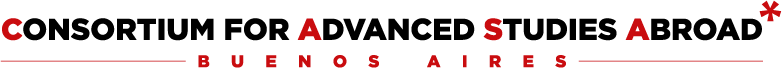 Office of International EducationConsortium for Advanced Studies Abroad in Buenos AiresApplication Cover SheetDeadlines for the CASA Buenos Aires Program and Harvard Transfer Credit ApplicationsMarch 1 for Fall; October 1 for Spring Please submit this cover sheet with all supplementary materials to the OIE at 77 Dunster Street.  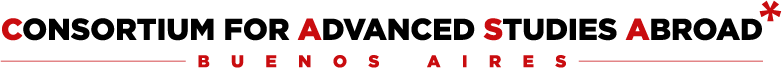 Office of International EducationConsortium for Advanced Studies Abroad in Buenos AiresApplication ChecklistApplication Cover Sheet
CASA-Buenos Aires Program Application3.  Statement of Purpose (500 words):  On a separate page, indicate your interest in studying in Buenos Aires. Describe your proficiency level of Spanish; how comfortable do you feel following a Spanish television or radio program, actively participating in conversation with native speakers; do you speak with near-native fluency? Please discuss courses you’ve taken at Harvard that have prepared you for a semester studying in Buenos Aires and describe any experiences you have had living or traveling in a Spanish-speaking country to date.4.   Letter from Spanish Language Adviser confirming your Spanish language level (this can be    
      emailed to cnardozzi@fas.harvard.edu or ngarcia@fas.harvard.edu 5. Copy of Harvard student record6. Course Preference form (completed electronically)Submit all items to the OIE, 77 Dunster Street, no later than March 1 for Fall and October 1 for Spring. Applicant SignatureI certify that the information disclosed in this application is true to the best of my knowledge.  [NB: Your signature indicates that you authorize the OIE to share with the CASA Buenos Aires program director any information that may be relevant to your participation on this program.]_______________________________________		___________________Signature								DatePersonal Information	Personal Information	Personal Information	Personal Information	Student Name:Student Name:Harvard ID number:Harvard ID number:Citizenship:Citizenship:Email Address:Email Address:Class year:Class year:Permanent Address:Permanent Address:Permanent Address:Permanent Address: Campus Address: Campus Address: Campus Address: Campus Address:Phone: Date of Birth: Date of Birth: Date of Birth:Passport Number:Country/Agency of Issue:Passport Date of Issue:Passport Date of Expiration: Passport Date of Issue:Passport Date of Expiration: Passport Date of Issue:Passport Date of Expiration: Academic InformationAcademic InformationAcademic InformationAcademic Information Concentration: 
 Concentration: 
 Concentration: 
GPA (note: minimum requirement 3.0): Secondary Field:
 Secondary Field:
 Secondary Field:
Spanish courses taken at Harvard:Spanish courses taken at Harvard:Spanish courses taken at Harvard:Spanish courses taken at Harvard:Coursework at Harvard that has prepared you for study in Buenos Aires:Coursework at Harvard that has prepared you for study in Buenos Aires:Coursework at Harvard that has prepared you for study in Buenos Aires:Coursework at Harvard that has prepared you for study in Buenos Aires:Academic goals for study in Buenos Aires:Academic goals for study in Buenos Aires:Academic goals for study in Buenos Aires:Academic goals for study in Buenos Aires: